DOCUMENTO INFORMATIVO SOBRE TRATAMIENTO DE DATOS PARA LOS PARTICIPANTES EN ACTIVIDADES FORMATIVAS GESTIONADAS POR IACS Y CONSENTIMIENTO INFORMADO PARA EL USO Y DIFUSIÓN DEL CONTENIDO AUDIOVISUAL QUE SE OBTENGA EN EL DESARROLLO DE LAS ACTIVIDADES Y EVENTOS ORGANIZADOS Y PROMOVIDOS POR IACS.  Actividad/evento: XXII JORNADAS DE TRABAJO SOBRE CALIDAD EN SALUD                Código: JVF001/24 A efectos de garantizar lo dispuesto en el Reglamento (UE) 2016/679 del Parlamento Europeo y del Consejo, de 27 de abril de 2016, relativo a la protección de las personas físicas en lo que respecta al tratamiento de datos personales y a la libre circulación de estos datos y en la Ley Orgánica 3/2018, de 5 de diciembre, de Protección de Datos Personales y garantía de los derechos digitales, así como su derecho a la propia imagen reconocido en el artículo 18 de la Constitución y regulado por la Ley 1/1982, de 5 de mayo, sobre el derecho al honor, a la intimidad personal y familiar y a la propia imagen:  Le informamos que sus datos personales serán tratados e incorporados a la actividad de tratamiento "Gestión de la formación", cuyo responsable es el Instituto Aragonés de Ciencias de la Salud (IACS), con la finalidad de gestionar a nivel de organización y control de las actividades formativas (como cursos, jornadas, congresos...) gestionadas desde el IACS. La licitud del tratamiento se basa en su consentimiento para participar en las actividades formativas del IACS, en la propia relación jurídica que le vincule con el mismo, así como en el cumplimiento de una obligación legal. No se comunicarán sus datos a terceros salvo habilitación legal. Podrá ejercer los derechos de acceso, rectificación, supresión, portabilidad de sus datos, así como de limitación y oposición a su tratamiento ante el IACS, en Avda. San Juan Bosco, 13. 50009,  Zaragoza, o en la dirección protecciondatos.iacs@aragon.es. Podrá consultar información adicional y detallada sobre esta actividad de tratamiento, accediendo al siguiente enlace http://aplicaciones.aragon.es/notif_lopd_pub/details.action?fileId=36   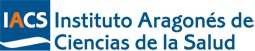 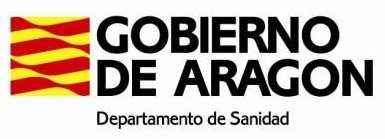 Por otro lado, para poder utilizar su imagen y su voz con esta finalidad, deberá prestarnos su consentimiento para que el IACS grabe su participación en esta actividad/evento y utilice el material audiovisual en el que pueda aparecer, tanto individual como colectivamente, con la finalidad indicada en este documento,   Si presta su consentimiento, le informamos que esta actividad/evento en la que participa va a ser grabado y sus datos personales serán tratados e incorporados a la actividad de tratamiento "Imágenes, audio y vídeo para realizar/promover actividades y eventos" cuyo responsable es el Instituto Aragonés de Ciencias de la Salud (IACS), con la finalidad de difusión y recogida de imágenes, audio y vídeo para la realización y promoción de actividades y eventos organizados y promovidos por IACS en el ejercicio de sus competencias, así como la gestión de la información asociada. La licitud del tratamiento de sus datos se basa en su consentimiento y en el cumplimiento de una misión en interés público en el ejercicio de las competencias de IACS.   Consiento la grabación de la actividad/evento del IACS en el que participo para la difusión de su material audiovisual en la página web, redes sociales y canales oficiales de comunicación del IACS  Esta autorización se aplica a la grabación en vídeo, audio o fotografías que se puedan tomar durante la realización de esta actividad/evento como parte de su desarrollo y para los fines que se indican en este documento. No se comunicarán sus datos a terceros salvo con su consentimiento. Podrá ejercer los derechos de acceso, rectificación, supresión, portabilidad de sus datos, así como de limitación y oposición a su tratamiento ante el IACS, en Avda. San Juan Bosco, 13. 50009, Zaragoza, o en la dirección protecciondatos.iacs@aragon.es.   Podrá consultar información adicional y detallada sobre esta actividad de tratamiento, accediendo al siguiente enlace http://aplicaciones.aragon.es/notif_lopd_pub/details.action?fileId=834    	  	Nombre y Firma: _________________________  En Zaragoza, a ____ de _____ de 2024.  